Reading - Reciprocal Reading - Use this strategy when reading journals. Do not forget to share or email when you need help.DMIC PROBLEM WEEK 5: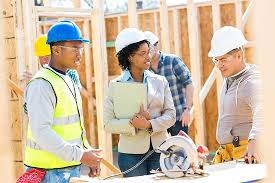 Tom’s dad works at a factory and earns $15.75 an hour. If he works for 38 hours, what is his gross pay?Sometimes he works on Saturdays for 7.5 hours and is paid an hourly rate of $19.10. What is his gross pay for Saturday?What would be his gross pay for 3.25 weeks if he earns $625.45 per week?Colours that Bring JoyCreate a display that shows the colours that bring you joyColours of Joy: Orange, Yellow, Green, Violet and FuchsiaTrain Your Brain to Read PREDICT: Make a prediction when: • A title is given • Headings are provided • The author poses a question in the text • The text suggests what will be discussed next Prediction stems: • Based on the title, I predict this is going to be about... • I already know these things about the topic/story...• I think the next chapter or section will be about... • Based on... (a clue), I predict... • Based on what ___ said/did, I predict...QUESTION Ask questions like: • Who is ___? • What is/does ___? • When/where is ___? • Why is ___ signicant? • Why does ___ happen? • What are the parts of ___? • How is ___ an example of ___? • How do ___ and ___ compare? • How are ___ and ___ different? • What is most important ___? • What is your opinion of ___?CLARIFY Clarify hard parts when: • You don't understand • You can't follow the text • You don't know what a word means Clarifying stems: • I don't really understand ... • A question I have is ... • A question I'd like answered by the author is …• One word/phrase VISUALISE Visualize a picture in your mind:• When I read this, I imagine that ... • As I read, in my mind I see ...SUMMARIZE How to do a summary: • Look for the topic sentence • Look for who, what, when, where, why, and how Summary stems: • This text is mostly about ... • The topic sentence is ... • The author is trying to tell me... A framed summary sentence: This story/passage about ___ begins with ___, discusses (or develops) the idea that ___, and ends with ___